 ООО "ЭЛЕКТРОПРОМ"Виды продукции:Подробная информация о продукции указана на сайте http://www.elmash.ru/en/Адрес:
Россия, 653000, Кемеровская обл., г.Прокопьевск, пр. Шахтеров, 1Телефон/факс:
(3846) 63-17-66, 8 905 908 17 82Телефон:
8 800 700 67 05№ п/пНаименованиеИзображение продукцииЭлектрооборудованиеЭлектрооборудованиеЭлектрооборудование1.ЭЛЕКТРОДВИГАТЕЛИ ПОСТОЯННОГО ТОКА 4ПБЖ, 4ПНЖ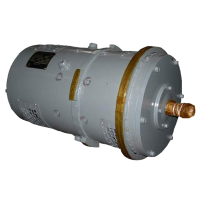 2.ЭЛЕКТРОДВИГАТЕЛИ ПОСТОЯННОГО ТОКА СЕРИИ 2ПБВ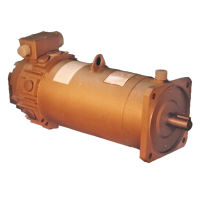 3.ЭЛЕКТРОДВИГАТЕЛИ ПОСТОЯННОГО ТОКА СЕРИИ 4ПФ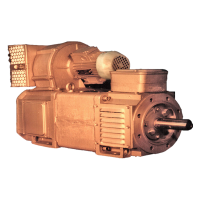 4.ПУСКАТЕЛИ ЭЛЕКТРОМАГНИТНЫЕ ПОСТОЯННОГО ТОКА СЕРИИ ППР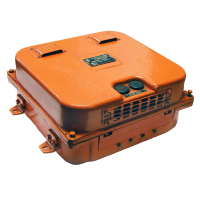 5.КОМПЛЕКТНЫЙ ЭЛЕКТРОПРИВОД ПОСТОЯННОГО ТОКА СЕРИИ ЭПУ1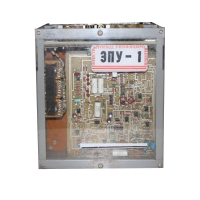 6.ЭЛЕКТРОДВИГАТЕЛЬ ПОСТОЯННОГО ТОКА РУДНИЧНЫЙ ТЯГОВЫЙ ТИПА ПРТ250У5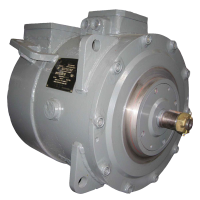 7.АГРЕГАТ СВАРОЧНЫЙ НАВЕСНОЙ АСН-318.ГЕНЕРАТОРЫ СИНХРОННЫЕ ТРЕХФАЗНЫЕ ТИПА ГС9.МАЛОГАБАРИТНЫЕ ГЕНЕРАТОРЫ ПОСТОЯННОГО ТОКА СЕРИИ ВГ10.ЭЛЕКТРОМАШИННЫЕ ПРЕОБРАЗОВАТЕЛИ СЕРИИ ПВС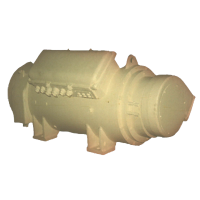 11.ЭЛЕКТРОМАШИННЫЕ ПРЕОБРАЗОВАТЕЛИ ТИПА АПО, АПТ, АТО, АТТ, ПО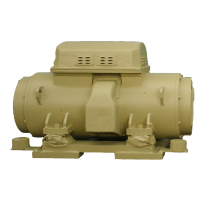 12.КОНТАКТОРЫ ЭЛЕКТРОМАГНИТНЫЕ ПОСТОЯННОГО ТОКА СЕРИИ КН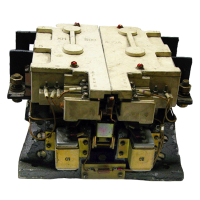 13.ЭЛЕКТРИЧЕСКИЕ МАШИНЫ ПОСТОЯННОГО ТОКА СЕРИИ П "МОРСКИЕ"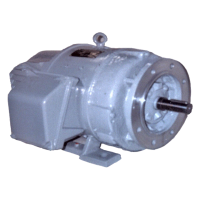 14.ЭЛЕКТРИЧЕСКИЕ МАШИНЫ ПОСТОЯННОГО ТОКА СЕРИИ 4П...М(С)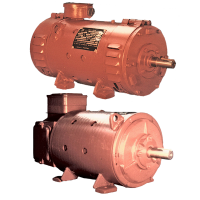 15.ЭЛЕКТРИЧЕСКИЕ МАШИНЫ ПОСТОЯННОГО ТОКА СЕРИИ П...М72ОМ5, П...МШ72ОМ5, П11-12МШК, П...М72ВОМ5Светотехническая продукцияСветотехническая продукцияСветотехническая продукцияОфисное освещение16.L-ОПАЛ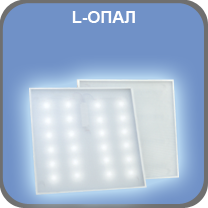 Уличное освещение17.L-Кристалл
(ССУ 220-190), (ССУ 220-2*96)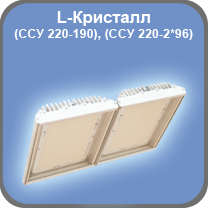 18.L-Кристалл
(ССУ 220-150)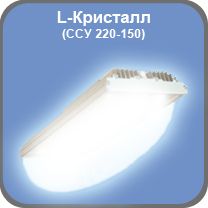 19.L-Кристалл 
(ССУ 220-96), (ССУ 220-96-П)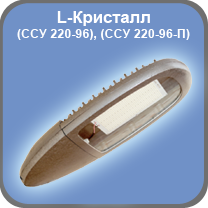 20.L-Кристалл 
(ССУ 220-60)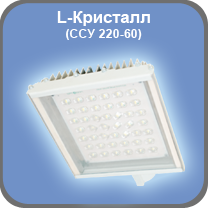 Светильники бытовые ЖКХ21.ССК 220-8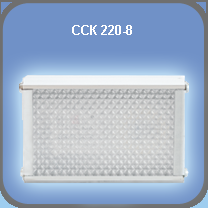 